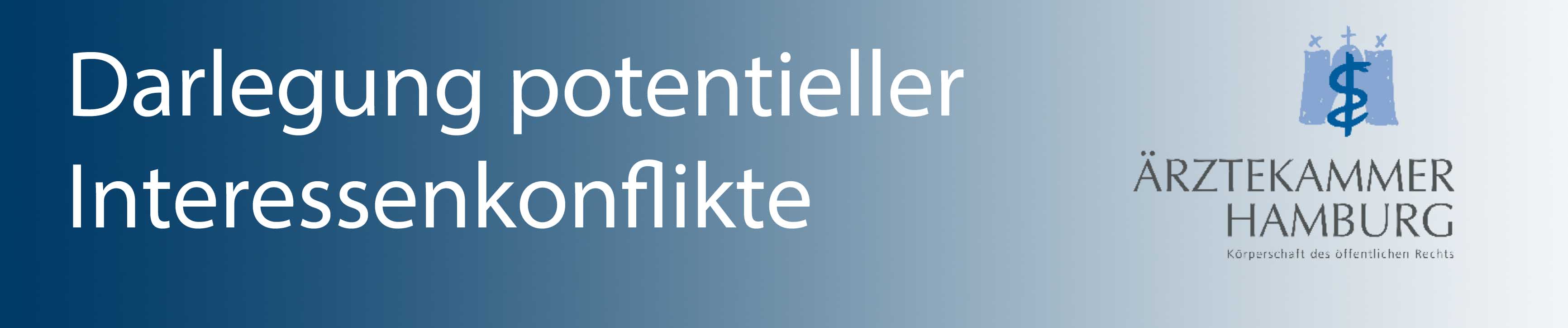 Der Inhalt des folgenden Vortrages ist Ergebnis des Bemühens um größtmögliche Objektivität und Unabhängigkeit.Die/der Referentin/Referent weist darauf hin, dass es persönliche Verbindungen zu Unternehmen gibt, deren Produkte im Kontext des folgenden Vortrages von Interesse sind. Dabei handelt es sich um die folgenden Unternehmen und Verbindungen:UnternehmenVerbindungen(Firmenbesitz/anteil, Beschäftigungsverhältnis, Beratertätigkeit, Vertragshonorar, Zuwendung für Forschung, andere)